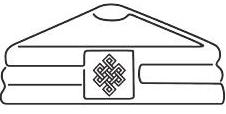 Please send us back the registration form by August 31, 2023.Conveners:Faculty of Oriental Studies, University of WarsawNational University of MongoliaAmbassador of Mongolia to PolandPERSONAL INFORMATIONPERSONAL INFORMATIONPERSONAL INFORMATIONPERSONAL INFORMATIONPERSONAL INFORMATIONPERSONAL INFORMATIONPERSONAL INFORMATIONPERSONAL INFORMATIONPERSONAL INFORMATIONPERSONAL INFORMATIONTitle:       Name:      Name:      Name:      Name:      Name:      Family name (ovog):      Family name (ovog):      Family name (ovog):      Family name (ovog):      E-mail address:      E-mail address:      E-mail address:      E-mail address:      E-mail address:      E-mail address:      E-mail address:      E-mail address:      E-mail address:      E-mail address:      VISA REQUESTVISA REQUESTVISA REQUESTVISA REQUESTVISA REQUESTVISA REQUESTVISA REQUESTVISA REQUESTVISA REQUESTVISA REQUESTDo you need a formal invitation to apply for a Polish visa?  Do you need a formal invitation to apply for a Polish visa?  Do you need a formal invitation to apply for a Polish visa?    YES(PLEASE SEND US SCAN OF YOUR PASSPORT’S FRONT PAGE AS SOON AS POSSIBLE)  YES(PLEASE SEND US SCAN OF YOUR PASSPORT’S FRONT PAGE AS SOON AS POSSIBLE)  YES(PLEASE SEND US SCAN OF YOUR PASSPORT’S FRONT PAGE AS SOON AS POSSIBLE)  YES(PLEASE SEND US SCAN OF YOUR PASSPORT’S FRONT PAGE AS SOON AS POSSIBLE)  YES(PLEASE SEND US SCAN OF YOUR PASSPORT’S FRONT PAGE AS SOON AS POSSIBLE)  YES(PLEASE SEND US SCAN OF YOUR PASSPORT’S FRONT PAGE AS SOON AS POSSIBLE)   NOINSTITUTIONAL INFORMATION  (affiliation) INSTITUTIONAL INFORMATION  (affiliation) INSTITUTIONAL INFORMATION  (affiliation) INSTITUTIONAL INFORMATION  (affiliation) INSTITUTIONAL INFORMATION  (affiliation) INSTITUTIONAL INFORMATION  (affiliation) INSTITUTIONAL INFORMATION  (affiliation) INSTITUTIONAL INFORMATION  (affiliation) INSTITUTIONAL INFORMATION  (affiliation) INSTITUTIONAL INFORMATION  (affiliation) Position:      Position:      Position:      Position:      Position:      Position:      Position:      Position:      Position:      Position:      Full  name of the institution:      Full  name of the institution:      Full  name of the institution:      Full  name of the institution:      Full  name of the institution:      Full  name of the institution:      Full  name of the institution:      Full  name of the institution:      Full  name of the institution:      Full  name of the institution:      Address of the institution: Address of the institution: Address of the institution: Address of the institution: Address of the institution: Address of the institution: Address of the institution: Address of the institution: Address of the institution: Address of the institution: PRESENTATIONPRESENTATIONPRESENTATIONPRESENTATIONPRESENTATIONPRESENTATIONPRESENTATIONPRESENTATIONPRESENTATIONPRESENTATIONTitle of presentation:      Title of presentation:      Title of presentation:      Title of presentation:      Title of presentation:      Title of presentation:      Title of presentation:      Title of presentation:      Title of presentation:      Title of presentation:      Language of presentation:     English      Mongolian Language of presentation:     English      Mongolian Language of presentation:     English      Mongolian Language of presentation:     English      Mongolian Language of presentation:     English      Mongolian Did you submit your abstract?             YES       NODid you submit your abstract?             YES       NODid you submit your abstract?             YES       NODid you submit your abstract?             YES       NODid you submit your abstract?             YES       NOACCOMMODATIONACCOMMODATIONACCOMMODATIONACCOMMODATIONACCOMMODATIONACCOMMODATIONACCOMMODATIONACCOMMODATIONACCOMMODATIONACCOMMODATIONDate of arrival:      Date of arrival:      Date of arrival:      Date of arrival:      Date of arrival:      Date of departure:      Date of departure:      Date of departure:      Date of departure:      Date of departure:      Means of transport:                   PLANE                      TRAIN                   CARMeans of transport:                   PLANE                      TRAIN                   CARMeans of transport:                   PLANE                      TRAIN                   CARMeans of transport:                   PLANE                      TRAIN                   CARMeans of transport:                   PLANE                      TRAIN                   CARMeans of transport:                   PLANE                      TRAIN                   CARMeans of transport:                   PLANE                      TRAIN                   CARMeans of transport:                   PLANE                      TRAIN                   CARMeans of transport:                   PLANE                      TRAIN                   CARMeans of transport:                   PLANE                      TRAIN                   CARNOTICE: THE ORGANIZERS MAY PROVIDE THE PARTICIPANTS WITH A LIST OF RECOMMENDED HOTELS ON REQUEST BY E-MAIL.NOTICE: THE ORGANIZERS MAY PROVIDE THE PARTICIPANTS WITH A LIST OF RECOMMENDED HOTELS ON REQUEST BY E-MAIL.NOTICE: THE ORGANIZERS MAY PROVIDE THE PARTICIPANTS WITH A LIST OF RECOMMENDED HOTELS ON REQUEST BY E-MAIL.NOTICE: THE ORGANIZERS MAY PROVIDE THE PARTICIPANTS WITH A LIST OF RECOMMENDED HOTELS ON REQUEST BY E-MAIL.NOTICE: THE ORGANIZERS MAY PROVIDE THE PARTICIPANTS WITH A LIST OF RECOMMENDED HOTELS ON REQUEST BY E-MAIL.NOTICE: THE ORGANIZERS MAY PROVIDE THE PARTICIPANTS WITH A LIST OF RECOMMENDED HOTELS ON REQUEST BY E-MAIL.NOTICE: THE ORGANIZERS MAY PROVIDE THE PARTICIPANTS WITH A LIST OF RECOMMENDED HOTELS ON REQUEST BY E-MAIL.NOTICE: THE ORGANIZERS MAY PROVIDE THE PARTICIPANTS WITH A LIST OF RECOMMENDED HOTELS ON REQUEST BY E-MAIL.NOTICE: THE ORGANIZERS MAY PROVIDE THE PARTICIPANTS WITH A LIST OF RECOMMENDED HOTELS ON REQUEST BY E-MAIL.NOTICE: THE ORGANIZERS MAY PROVIDE THE PARTICIPANTS WITH A LIST OF RECOMMENDED HOTELS ON REQUEST BY E-MAIL.FORM OF PAYMENTFORM OF PAYMENTFORM OF PAYMENTFORM OF PAYMENTFORM OF PAYMENTFORM OF PAYMENTFORM OF PAYMENTFORM OF PAYMENTFORM OF PAYMENTFORM OF PAYMENT              BY TRANSFER TO THE UNIVERSITY BANK ACCOUNT              BY TRANSFER TO THE UNIVERSITY BANK ACCOUNT              BY TRANSFER TO THE UNIVERSITY BANK ACCOUNT              BY TRANSFER TO THE UNIVERSITY BANK ACCOUNT   IN CASH UPON YOUR ARRIVAL   IN CASH UPON YOUR ARRIVAL   IN CASH UPON YOUR ARRIVAL   IN CASH UPON YOUR ARRIVAL   IN CASH UPON YOUR ARRIVAL   IN CASH UPON YOUR ARRIVALYOU SHALL SEND 650 PLN  TO THE BANK ACCOUNT PL 10 1160 2202 0000 0000 4989 5290 BIG/SWIFT: BIGBPLPWAddress of the receipient: UNIVERSITY OF WARSAW, ADDRESS: KRAKOWSKIE PRZEDMIESCIE 26/28, 00-927 WARSAW, POLAND BANK ADDRESS: Bank Millennium S.A. o/Warszawa, ul. Stanisława Żaryna 2a, 02-593 WarszawaPLEASE ADD YOUR FULL NAME AND CONFERENCE SHORT NAME:  MONGOLIA_2020YOU SHALL SEND 650 PLN  TO THE BANK ACCOUNT PL 10 1160 2202 0000 0000 4989 5290 BIG/SWIFT: BIGBPLPWAddress of the receipient: UNIVERSITY OF WARSAW, ADDRESS: KRAKOWSKIE PRZEDMIESCIE 26/28, 00-927 WARSAW, POLAND BANK ADDRESS: Bank Millennium S.A. o/Warszawa, ul. Stanisława Żaryna 2a, 02-593 WarszawaPLEASE ADD YOUR FULL NAME AND CONFERENCE SHORT NAME:  MONGOLIA_2020YOU SHALL SEND 650 PLN  TO THE BANK ACCOUNT PL 10 1160 2202 0000 0000 4989 5290 BIG/SWIFT: BIGBPLPWAddress of the receipient: UNIVERSITY OF WARSAW, ADDRESS: KRAKOWSKIE PRZEDMIESCIE 26/28, 00-927 WARSAW, POLAND BANK ADDRESS: Bank Millennium S.A. o/Warszawa, ul. Stanisława Żaryna 2a, 02-593 WarszawaPLEASE ADD YOUR FULL NAME AND CONFERENCE SHORT NAME:  MONGOLIA_2020YOU SHALL SEND 650 PLN  TO THE BANK ACCOUNT PL 10 1160 2202 0000 0000 4989 5290 BIG/SWIFT: BIGBPLPWAddress of the receipient: UNIVERSITY OF WARSAW, ADDRESS: KRAKOWSKIE PRZEDMIESCIE 26/28, 00-927 WARSAW, POLAND BANK ADDRESS: Bank Millennium S.A. o/Warszawa, ul. Stanisława Żaryna 2a, 02-593 WarszawaPLEASE ADD YOUR FULL NAME AND CONFERENCE SHORT NAME:  MONGOLIA_2020YOU SHALL SEND 650 PLN  TO THE BANK ACCOUNT PL 10 1160 2202 0000 0000 4989 5290 BIG/SWIFT: BIGBPLPWAddress of the receipient: UNIVERSITY OF WARSAW, ADDRESS: KRAKOWSKIE PRZEDMIESCIE 26/28, 00-927 WARSAW, POLAND BANK ADDRESS: Bank Millennium S.A. o/Warszawa, ul. Stanisława Żaryna 2a, 02-593 WarszawaPLEASE ADD YOUR FULL NAME AND CONFERENCE SHORT NAME:  MONGOLIA_2020YOU SHALL SEND 650 PLN  TO THE BANK ACCOUNT PL 10 1160 2202 0000 0000 4989 5290 BIG/SWIFT: BIGBPLPWAddress of the receipient: UNIVERSITY OF WARSAW, ADDRESS: KRAKOWSKIE PRZEDMIESCIE 26/28, 00-927 WARSAW, POLAND BANK ADDRESS: Bank Millennium S.A. o/Warszawa, ul. Stanisława Żaryna 2a, 02-593 WarszawaPLEASE ADD YOUR FULL NAME AND CONFERENCE SHORT NAME:  MONGOLIA_2020YOU SHALL SEND 650 PLN  TO THE BANK ACCOUNT PL 10 1160 2202 0000 0000 4989 5290 BIG/SWIFT: BIGBPLPWAddress of the receipient: UNIVERSITY OF WARSAW, ADDRESS: KRAKOWSKIE PRZEDMIESCIE 26/28, 00-927 WARSAW, POLAND BANK ADDRESS: Bank Millennium S.A. o/Warszawa, ul. Stanisława Żaryna 2a, 02-593 WarszawaPLEASE ADD YOUR FULL NAME AND CONFERENCE SHORT NAME:  MONGOLIA_2020YOU SHALL SEND 650 PLN  TO THE BANK ACCOUNT PL 10 1160 2202 0000 0000 4989 5290 BIG/SWIFT: BIGBPLPWAddress of the receipient: UNIVERSITY OF WARSAW, ADDRESS: KRAKOWSKIE PRZEDMIESCIE 26/28, 00-927 WARSAW, POLAND BANK ADDRESS: Bank Millennium S.A. o/Warszawa, ul. Stanisława Żaryna 2a, 02-593 WarszawaPLEASE ADD YOUR FULL NAME AND CONFERENCE SHORT NAME:  MONGOLIA_2020YOU SHALL SEND 650 PLN  TO THE BANK ACCOUNT PL 10 1160 2202 0000 0000 4989 5290 BIG/SWIFT: BIGBPLPWAddress of the receipient: UNIVERSITY OF WARSAW, ADDRESS: KRAKOWSKIE PRZEDMIESCIE 26/28, 00-927 WARSAW, POLAND BANK ADDRESS: Bank Millennium S.A. o/Warszawa, ul. Stanisława Żaryna 2a, 02-593 WarszawaPLEASE ADD YOUR FULL NAME AND CONFERENCE SHORT NAME:  MONGOLIA_2020YOU SHALL SEND 650 PLN  TO THE BANK ACCOUNT PL 10 1160 2202 0000 0000 4989 5290 BIG/SWIFT: BIGBPLPWAddress of the receipient: UNIVERSITY OF WARSAW, ADDRESS: KRAKOWSKIE PRZEDMIESCIE 26/28, 00-927 WARSAW, POLAND BANK ADDRESS: Bank Millennium S.A. o/Warszawa, ul. Stanisława Żaryna 2a, 02-593 WarszawaPLEASE ADD YOUR FULL NAME AND CONFERENCE SHORT NAME:  MONGOLIA_2020INVOICE INFORMATIONINVOICE INFORMATIONINVOICE INFORMATIONINVOICE INFORMATIONINVOICE INFORMATIONINVOICE INFORMATIONINVOICE INFORMATIONINVOICE INFORMATIONINVOICE INFORMATIONINVOICE INFORMATIONINVOICE REQUEST (please mark)                                     INVOICE REQUEST (please mark)                                       YES  YES  YES  YES  YES  YES NO NOInstitution/Name:      Institution/Name:      Institution/Name:      Institution/Name:      Institution/Name:      Institution/Name:      Institution/Name:      Institution/Name:      Institution/Name:      Institution/Name:      Address:      Address:      Address:      Address:      Address:      Address:      Address:      Address:      Address:      Address:      Post code:      Post code:      City:      City:      City:      City:      City:      Country:      Country:      Country:      I HEREBY GIVE CONSENT FOR MY PERSONAL DATA INCLUDED IN MY APPLICATION TO BE PROCESSED FOR THE PURPOSES OF THE REGISTRATION PROCESS UNDER THE PERSONAL DATA PROTECTION ACT AS OF 29 AUGUST 1997, CONSOLIDATED TEXT: JOURNAL OF LAWS 2016, ITEM 922 AS AMENDED.I HEREBY GIVE CONSENT FOR MY PERSONAL DATA INCLUDED IN MY APPLICATION TO BE PROCESSED FOR THE PURPOSES OF THE REGISTRATION PROCESS UNDER THE PERSONAL DATA PROTECTION ACT AS OF 29 AUGUST 1997, CONSOLIDATED TEXT: JOURNAL OF LAWS 2016, ITEM 922 AS AMENDED.I HEREBY GIVE CONSENT FOR MY PERSONAL DATA INCLUDED IN MY APPLICATION TO BE PROCESSED FOR THE PURPOSES OF THE REGISTRATION PROCESS UNDER THE PERSONAL DATA PROTECTION ACT AS OF 29 AUGUST 1997, CONSOLIDATED TEXT: JOURNAL OF LAWS 2016, ITEM 922 AS AMENDED.I HEREBY GIVE CONSENT FOR MY PERSONAL DATA INCLUDED IN MY APPLICATION TO BE PROCESSED FOR THE PURPOSES OF THE REGISTRATION PROCESS UNDER THE PERSONAL DATA PROTECTION ACT AS OF 29 AUGUST 1997, CONSOLIDATED TEXT: JOURNAL OF LAWS 2016, ITEM 922 AS AMENDED.I HEREBY GIVE CONSENT FOR MY PERSONAL DATA INCLUDED IN MY APPLICATION TO BE PROCESSED FOR THE PURPOSES OF THE REGISTRATION PROCESS UNDER THE PERSONAL DATA PROTECTION ACT AS OF 29 AUGUST 1997, CONSOLIDATED TEXT: JOURNAL OF LAWS 2016, ITEM 922 AS AMENDED.I HEREBY GIVE CONSENT FOR MY PERSONAL DATA INCLUDED IN MY APPLICATION TO BE PROCESSED FOR THE PURPOSES OF THE REGISTRATION PROCESS UNDER THE PERSONAL DATA PROTECTION ACT AS OF 29 AUGUST 1997, CONSOLIDATED TEXT: JOURNAL OF LAWS 2016, ITEM 922 AS AMENDED.I HEREBY GIVE CONSENT FOR MY PERSONAL DATA INCLUDED IN MY APPLICATION TO BE PROCESSED FOR THE PURPOSES OF THE REGISTRATION PROCESS UNDER THE PERSONAL DATA PROTECTION ACT AS OF 29 AUGUST 1997, CONSOLIDATED TEXT: JOURNAL OF LAWS 2016, ITEM 922 AS AMENDED.I HEREBY GIVE CONSENT FOR MY PERSONAL DATA INCLUDED IN MY APPLICATION TO BE PROCESSED FOR THE PURPOSES OF THE REGISTRATION PROCESS UNDER THE PERSONAL DATA PROTECTION ACT AS OF 29 AUGUST 1997, CONSOLIDATED TEXT: JOURNAL OF LAWS 2016, ITEM 922 AS AMENDED.I HEREBY GIVE CONSENT FOR MY PERSONAL DATA INCLUDED IN MY APPLICATION TO BE PROCESSED FOR THE PURPOSES OF THE REGISTRATION PROCESS UNDER THE PERSONAL DATA PROTECTION ACT AS OF 29 AUGUST 1997, CONSOLIDATED TEXT: JOURNAL OF LAWS 2016, ITEM 922 AS AMENDED.I HEREBY GIVE CONSENT FOR MY PERSONAL DATA INCLUDED IN MY APPLICATION TO BE PROCESSED FOR THE PURPOSES OF THE REGISTRATION PROCESS UNDER THE PERSONAL DATA PROTECTION ACT AS OF 29 AUGUST 1997, CONSOLIDATED TEXT: JOURNAL OF LAWS 2016, ITEM 922 AS AMENDED.